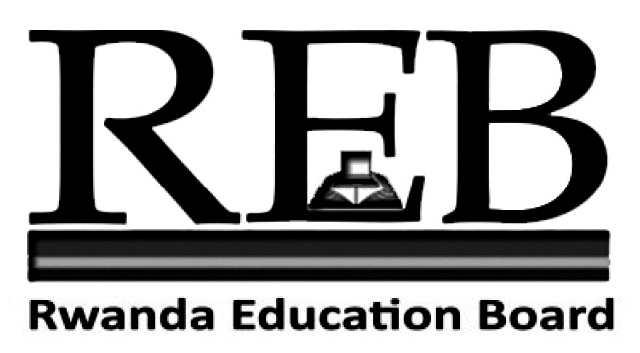 SENIOR ONE END OF YEAR EXAMINATIONS, 2019SUBJECT: GEOGRAPHY AND ENVIRONMENTDURATION: 2 HOURSINSTRUCTIONS:Write your names and class on the answer booklet Do not open this question paper until you are told to do so.3) This paper has TWO sections A and B        SECTION A:  Attempt all questions.                         	  (50 marks)       SECTION B: Attempt all questions.                                   (50 marks)    4)  Use a blue or black pen.SECTION A: This sections (50 marks)State three features of good a map.                                                 (3marks)a)What is the difference between a map and a sketch map?            (2marks)     b) State three the characteristics of a sketch map.                          (3marks)3) Describe the characteristics of an atlas index.                                  (3marks)4) Differences between maps and aerial photographs.                          (6marks)       5 a) Differentiate between galaxy and comet galaxy.                             (2marks)        b) Give two examples of terrestrial planets and explain why they                                  are called so.                                                                                (4marks) 6) Describe the evidence show that the shape of the Earth is not                                             a perfect sphere                                                                              (6marks)7) Table below shows mean monthly temperatures of station X.   (i) Calculate the mean annual range of temperature of station X.     (2marks)    (ii Calculate the mean annual temperature.                                     (2marks)   (iii) Calculate mean daily temperature of station X.                           (2marks) 8) Explain four any effect of relief on human activities in your area.     (4marks)9) Explain how destruction of the ozone layer effects living organisms                            on the earth.                                                                               (5marks)10)  Briefly describe the importance of air in the soil.                           (5marks)    Section B: Attempt all questions.(50marks)           11) Study the table below and fill in the necessary missing                            information.                                                                                 (10marks)12 a) Mention any two components of soil.                                          (2marks)    b) The table below shows different types of soils, explain how they                             are used for different human activities.                                        (8marks)            13 a) Distinguish between weather and climate.                            (2marks)             b) Briefly describe the impact of weather and climate on human               activities                                                                                (8marks)14 a) Define the following terms:        (i) Population structure.                                                          (2marks)   (ii) Population density.                                                             (2marks)          b) Why does the government of Rwanda conduct a census                           every 10 years?                                                                    (6marks)      15 a) Differentiate between landslides and earthquake.                  (4marks)           b) Explain the effects of volcanic eruptions to human activity.   (6marks    MonthsJanFebMarAprMayJuneJulyAugSeptOctNovDecMean monthly temp 0 C201821252528282720202123ElementInstrumentLines drawn on a map showing each element......................................Thermometer......................................RainfallRain gauge.......................................Wind speedAnemometer.......................................Wind direction......................................Isogon......................................Barometer/aneroid barometer............................................................................HygrometerIsohumesSunshine......................................Isohels Cloud cover Ceilometer/ceiling light(height of cloud), cloud cover radiometer.......................................Types of soils             Its role for human activities.Sandy soil....................................................................................Clay soil................................................................................Silty soil................................................................................Loam soil..............................................................................